Electronic ConfigurationNa atomBohr DiagramLewis DotElectron Configuration--indicates orbitals that all the electrons occupy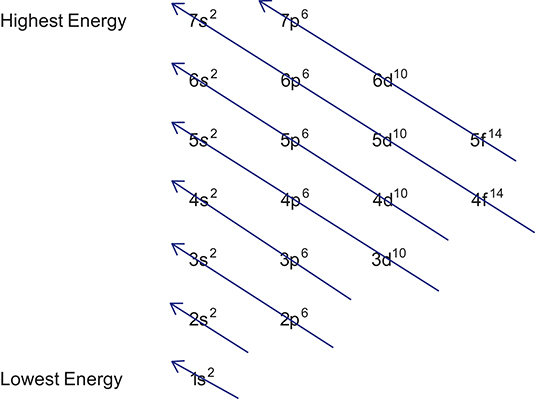 Orbits are Energy Levels or AKA ShellsOrbitals"rooms" on the Orbits (EL)orbitals can only hold 2 electrons spinning in opposite directions to compensate for the repulsion caused by the electrons both being negativeonly one s orbital per ELthree p orbitals per EL--and you are only responsible up to 4sTherefore for Na atom:Therefore for Chlorine atom:Can also be shown using up and down arrows to indicate the opposite spins of the electrons.